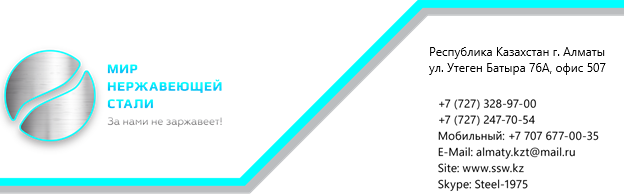 Примечание: Окончательную стоимость и наличие товара уточняйте у менеджеров компании, на дату запроса.Трубы бесшовные нержавеющие. Сталь 12Х18Н10Т ГОСТ 9941-81, ГОСТ 9940-81от 01.02.2022г.Трубы бесшовные нержавеющие. Сталь 12Х18Н10Т ГОСТ 9941-81, ГОСТ 9940-81от 01.02.2022г.Трубы бесшовные нержавеющие. Сталь 12Х18Н10Т ГОСТ 9941-81, ГОСТ 9940-81от 01.02.2022г.Трубы бесшовные нержавеющие. Сталь 12Х18Н10Т ГОСТ 9941-81, ГОСТ 9940-81от 01.02.2022г.Трубы бесшовные нержавеющие. Сталь 12Х18Н10Т ГОСТ 9941-81, ГОСТ 9940-81от 01.02.2022г.Размеры (мм)Вес 1 п.м. (кг)Цена с НДС в тг./кг.Цена с НДС в тг./м.п.Наличие на складе12х2,0х60000,566103300         в наличии16х2,0х60000,7661904700в наличии16х3,0х60000,9560455750в наличии18х2,0х60000,7960104750в наличии18х3,0х60001,1560106915в наличии20х2,0х60000,9660105780в наличии20х2,5х60001,095 9006430в наличии20х3,0х60001,2459007320в наличии20х4,0х60001,5959009380         в наличии20х5,0х60001,88590011090         в наличии25х2,0х60001,2458007190в наличии25х2,5х60001,3657207780в наличии25х3,0х60001,6656509380в наличии25х4,0х60002,1565011870в наличии28х2,0х60001,3455607450в наличии28х3,0х60001,88554010410в наличии32х2,0х60001,5255408420в наличии32х2,5х60001,85548010050в наличии32х3,0х60002,23548012220в наличии32х4,0х60002,88548015790в наличии32х5,0х60003,39548018580         в наличии38х2,0х60001,84548010085в наличии38х3,0х60002,58522013470в наличии38х4,0х60003,37522017600в наличии38х5мм4,1522021400в наличии45х3,0х60003,09520016060в наличии48х3,0х60003,48511017780в наличии48х4,0х60004,42511022580         в наличии57х3,0х60004,22511051550в наличии57х3,5х60004,7511024000в наличии57х4,0х60005,54511028295в наличии57х6,0х60007,87520040900в наличии60х4,0х60005,62510028700в наличии60х5,0х60006,9510035250в наличии76х3,0х60005,87520030510         в наличии76х3,5х60006,24511031870в наличии76х4,0х60007,41511037850в наличии76х5,0х60008,85511045180         в наличии76х6,0х600010,45520048070в наличии89х3,0х60006,9523036100в наличии89х3,5х60007,73511039480в наличии89х4,0х60008,87511045310в наличии89х4,5х60009,43511048170в наличии89х5,0х600010,45511053380в наличии89х6,0х600012,23511062470в наличии108х3,0х60007,9523041335         в наличии108х3,5х60009,58523050120в наличии108х4,0х600010,56520054890в наличии108х5,0х600013,21520068670в наличии108х6,0х600015,5523081100в наличии114х5,0х600013,33530070650         в наличии133х4,0х600014,03543076100         в наличии133х5,0х600016,53543089660         в наличии159х4,0х600015,84543085920в наличии159х5,0х600018,92543010260в наличии219х4,0х600021,55820125120         в наличии219х6,0х600032,285570179830в наличии219х8,0х600041,885570233310в наличии219х10,0х600052,15570290250         в наличииТрубы бесшовные нержавеющие.Сталь 10Х17Н13М2Т ГОСТ 9941-81, ГОСТ 9940-81Трубы бесшовные нержавеющие.Сталь 10Х17Н13М2Т ГОСТ 9941-81, ГОСТ 9940-81Трубы бесшовные нержавеющие.Сталь 10Х17Н13М2Т ГОСТ 9941-81, ГОСТ 9940-81Трубы бесшовные нержавеющие.Сталь 10Х17Н13М2Т ГОСТ 9941-81, ГОСТ 9940-81Трубы бесшовные нержавеющие.Сталь 10Х17Н13М2Т ГОСТ 9941-81, ГОСТ 9940-81Размеры (мм)Вес 1 п.м. (кг)Цена с НДС в тг./кг.Цена с НДС в тг./м.п.20х3,0х60001,368708930         в наличии25х3,0х60001,67687011460в наличии32х3,0х60002,16656014160в наличии45х3,0х60003,24656021240         в наличии48х3,0х60003,45656022610         в наличии57х3,0х60004,37656028640в наличии57х4,0х60005,3656031660в наличии76х3,0х60005,52656036180         в наличии89х4,0х60008,45656055380         в наличииТрубы электросварные нержавеющие матовые. Сталь Aisi 304 EN 10217-7Трубы электросварные нержавеющие матовые. Сталь Aisi 304 EN 10217-7Трубы электросварные нержавеющие матовые. Сталь Aisi 304 EN 10217-7Трубы электросварные нержавеющие матовые. Сталь Aisi 304 EN 10217-7Трубы электросварные нержавеющие матовые. Сталь Aisi 304 EN 10217-7Размеры (мм)Вес 1 п.м. (кг)СтандартЦена с НДС в тенге за метр.Цена с НДС в тенге за метр.Размеры (мм)Вес 1 п.м. (кг)Стандарт12х1,5х60000,39EN 10217-71580в наличии16х1,5х60000,54EN 10217-72100в наличии18х1,5х60000,61EN 10217-72460в наличии20x1,5x60000,69EN 10217-72890в наличии20х2,0х60000,89EN 10217-73930в наличии21,3х1,5х60000,74EN 10217-73160в наличии21,3x2,0x60000,96EN 10217-74150в наличии21,3x3,0x60001,36EN 10217-75360в наличии25х1,5х60000,87EN 10217-73500в наличии25х2,0х60001,14EN 10217-74480в наличии25х2,5х60001,4EN 10217-75740в наличии25х3,0х60001,65EN 10217-76510в наличии26,9х2,0х60001,24EN 10217-75050в наличии26,9х3,0х60001,78EN 10217-76980в наличии28х1,5х60000,98EN10357/DIN 118503990в наличии28х2,0х60001,29EN 10217-75590в наличии32х1,5х60001,13EN 10217-74540в наличии32х2,0х60001,49EN 10217-76410в наличии33,7х1,5х60001,2EN 10217-74630в наличии33,7х2,0х60001,57EN 10217-76160в наличии33,7х3,0х60002,28EN 10217-710210в наличии35х1,5х60001,25EN10357/DIN 118505125в наличии35х2,0х60001,64EN 10217-76420мало38х1,5х60001,36EN10357/DIN 118506290в наличии38х2,0х60001,79EN 10217-77820в наличии40х1,5х60001,42EN10357/DIN 118505935в наличии42,4х1,5х60001,52EN 10217-75810в наличии42,4х2,0х60002EN 10217-78330в наличии42,4х3,0х60002,93EN 10217-712015в наличии48,3х2,0х60002,3EN 10217-78590в наличии48,3х3,0х60003,38EN 10217-713700мало50,8х1,5х60001,83EN10357/DIN 118503810в наличии50,8х1,5х60001,83EN 10217-76910в наличии50,8х2,0х60002,42EN 10217-78950в наличии52х1,5х60001,88EN10357/DIN 118508030в наличии54х2,0х60002,58EN 10217-712180в наличии57х2,0х60002,73EN 10217-710180в наличии57х3,0х60004,02EN 10217-714995в наличии60,3х2,0х60002,89EN 10217-711625в наличии60,3х3,0х60004,24EN 10217-715910в наличии63,5х1,5х60002,31EN10357/DIN 118508880в наличии63,5х2,0х60003,05EN 10217-711270в наличии70х2,0х60003,37EN10357/DIN 1185012920в наличии76,1х1,5х60002,76EN10357/DIN 1185011945в наличии76,1х2,0х60003,68EN 10217-711780в наличии76,1х3,0х60005,44EN 10217-720300в наличии85х2,0х60004,12EN10357/DIN 1185016200в наличии88,9х2,0х60004,31EN 10217-716870в наличии88,9х3,0х60006,35EN 10217-724285в наличии101,6х2,0х60004,94EN 10217-718790в наличии104х2,0х60005,06EN10357/DIN 1185024870в наличии108х2,0х60005,26EN 10217-722030в наличии114,3х2,0х60005,57EN 10217-721880в наличии129х2,0х60006,3EN 10217-738850в наличии133х3,0х60009,67EN 10217-756505в наличии154х2,0х60007,54EN 10217-742000в наличии159х2,0х60007,79EN 10217-746440в наличии204х2,0х600010,05EN 10217-766130в наличии219,1х2,0х600010,8EN 10217-767750в наличии219,1х3,0х600016,08EN 10217-791260мало254х2,0х600012,6EN 10217-774440в наличии273х3,0х600020,1EN 10217-7116270в наличии323,9х3,0х600024EN 10217-7152330мало355,6х3,0х600026,4EN 10217-7192890мало406,4х3,0х600030,1EN 10217-7210750мало508х3,0х600037,6EN 10217-7268420малоТрубы профильные нержавеющие матовые. Сталь Aisi 304 DIN 10296-2, DIN 10219-2Трубы профильные нержавеющие матовые. Сталь Aisi 304 DIN 10296-2, DIN 10219-2Трубы профильные нержавеющие матовые. Сталь Aisi 304 DIN 10296-2, DIN 10219-2Трубы профильные нержавеющие матовые. Сталь Aisi 304 DIN 10296-2, DIN 10219-2Трубы профильные нержавеющие матовые. Сталь Aisi 304 DIN 10296-2, DIN 10219-2Размеры (мм)Вес 1 п.м. (кг)Цена с НДС в тенге за метр.Цена с НДС в тенге за метр.Цена с НДС в тенге за метр.Размеры (мм)Вес 1 п.м. (кг)15х15х1,2х60000,52EN 10305-52895в наличии20х20х1,5х60000,87EN 10305-53420в наличии25х25х1,5х60001,12EN 10219-24140в наличии30х30х1,5х60001,34EN 10305-55005в наличии30х30х2,0х60001,78EN 10219-26460в наличии40х20х1,5х60001,34EN 10305-55005в наличии40х20х2,0х60001,78EN 10305-56460в наличии40х40х1,5х60001,82EN 10219-26740в наличии40х40х2,0х60002,4EN 10219-28695в наличии50х50х2,0х60003,05EN 10219-210960в наличии60х40х1,5х60002,3EN 10219-28470в наличии60х40х2,0х60003,05EN 10219-210960в наличии60х40х3,0х60004,47EN 10219-216180мало60х60х2,0х60003,67EN 10219-213440в наличии80х40х2,0х60003,67EN 10219-213305в наличии80х80х2,0х60004,93EN 10219-217820в наличии100х50х2,0х60004,58EN 10219-217010в наличииТрубы профильные нержавеющие шлифованная Сталь Aisi 304Трубы профильные нержавеющие шлифованная Сталь Aisi 304Трубы профильные нержавеющие шлифованная Сталь Aisi 304Трубы профильные нержавеющие шлифованная Сталь Aisi 304Трубы профильные нержавеющие шлифованная Сталь Aisi 30410х10х1,2х60000,33EN 10219-21200в наличии20х20х1,0х60000,6EN 10219-21920в наличии20х20х1,2х60000,71EN 10219-22285в наличии25х25х1,0х60000,76EN 10219-22420в наличии25х25х1,2х60000,9EN 10219-22890в наличии30х30х1,2х60001,09EN 10219-23530в наличии30х30х2,0х60001,77EN 10219-25680в наличии40х20х1,0х60000,92EN 10219-22920в наличии40х20х2,0х60001,35EN 10219-24320в наличии40х40х1,0х60001,23EN 10219-24020в наличии40х40х1,5х60001,82EN 10219-25820в наличии40х40х2,0х60002,4EN 10219-27680в наличии50х50х1,5х60002,3EN 10219-27320в наличии60х40х1,5х60002,3EN 10219-27320в наличии60х40х2,0х60003,03EN 10219-29680в наличии80х40х2,0х60003,67EN 10219-211680в наличии80х80х2,0х60004,93EN 10219-216040в наличииТрубы профильные нержавеющие шлифованная Сталь Aisi 201Трубы профильные нержавеющие шлифованная Сталь Aisi 201Трубы профильные нержавеющие шлифованная Сталь Aisi 201Трубы профильные нержавеющие шлифованная Сталь Aisi 201Трубы профильные нержавеющие шлифованная Сталь Aisi 20115х15х1,0х60000,44EN 10219-2980в наличии20х20х1,0х60000,6EN 10219-21330в наличии25х25х1,0х60000,76EN 10219-21670в наличии30х30х1,0х60000,92EN 10219-22020в наличии30х30х1,2х60001,09EN 10219-22430в наличии30х30х1,5х60001,35EN 10219-22980в наличии40х20х1,0х60000,92EN 10219-22020в наличии40х20х1,2х60001,09EN 10219-22400в наличии40х20х1,5х60001,35EN 10219-22980в наличии40х40х1,0х60001,23EN 10219-22700в наличии40х40х1,2х60001,47EN 10219-23230в наличии40х40х1,5х60001,82EN 10219-24020в наличии40х40х2,0х60002,4EN 10219-25300в наличии60х40х1,5х60002,3EN 10219-25050в наличии60х40х2,0х60003,05EN 10219-26680в наличииЛисты нержавеющие Aisi 304 ASTM A240Листы нержавеющие Aisi 304 ASTM A240Листы нержавеющие Aisi 304 ASTM A240Листы нержавеющие Aisi 304 ASTM A240Листы нержавеющие Aisi 304 ASTM A240Размеры (мм)Вес листа (кг)Цена с НДС в тг./кг.Цена с НДС в тг./лист0,5х1250х250012,5303037800         в наличии0,8х1000х200013303039320         в наличии1,0х1000х200016303048390в наличии2,0х1000х200032292093320в наличии2,0х1250х2500502920145800в наличии3,0х1000х2000482920139970в наличии3,0х1250х2500752920218700в наличии4,0х1000х2000642920186630в наличии4,0х1250х25001002920291600в наличии5,0х1000х2000802920233280в наличии5,0х1250х25001252920364500в наличии6,0х1000х200096по запросу6,0х1250х2500150по запросу8,0х1000х2000128по запросуЛисты нержавеющие Aisi 304 ASTM A240, 4N+PE (Шлифованные)Листы нержавеющие Aisi 304 ASTM A240, 4N+PE (Шлифованные)Листы нержавеющие Aisi 304 ASTM A240, 4N+PE (Шлифованные)Листы нержавеющие Aisi 304 ASTM A240, 4N+PE (Шлифованные)Листы нержавеющие Aisi 304 ASTM A240, 4N+PE (Шлифованные)0,5х1000х2000, 4N+PE8313025060в наличии0,5х1250х2500, 4N+PE12,5313039150в наличии0,6х1250х2500, 4N+PE15313046980в наличии0,7х1000х2000, 4N+PE11,2313035100в наличии0,7х1250х2500, 4N+PE17,5313054810в наличии0,8х1250х2500, 4N+PE20292058320в наличии0,8х1500х3000, 4N+PE28,8292083980в наличии1,0х1000х2000, 4N+PE16292046660в наличии1,0х1250х2500, 4N+PE25313078300в наличии1,5х1250х2500, 4N+PE37,52810105300в наличии  2,0х1000х2000, 4N+PE323130100230в наличии2,0х1250х2500, 4N+PE503130156600в наличии3,0х1250х2500, 4N+PE752920218700в наличии  4,0х1250х2500, 4N+PE1002920291600в наличииЛисты нержавеющие Aisi 430 ASTM A240, 4N+PE (Шлифованные)Листы нержавеющие Aisi 430 ASTM A240, 4N+PE (Шлифованные)Листы нержавеющие Aisi 430 ASTM A240, 4N+PE (Шлифованные)Листы нержавеющие Aisi 430 ASTM A240, 4N+PE (Шлифованные)Листы нержавеющие Aisi 430 ASTM A240, 4N+PE (Шлифованные)0,5х1000х2000, 4N+PE8162012960в наличии0,5х1250х2500, 4N+PE12,5162020250в наличии0,6х1000х2000, 4N+PE9,6162015550в наличии0,7х1250х2500, 4N+PE17,5162028350в наличии0,8х1250х2500, 4N+PE20162032400в наличии1,0х1250х2500, 4N+PE25152037800в наличии1,2х1250х2500, 4N+PE30152045360в наличии1,2х1500х3000, 4N+PE43,2152065320в наличии1,5х1000х2000, 4N+PE24152036290в наличии1,5х1250х2500, 4N+PE37,5152056700в наличии1,5х1500х3000, 4N+PE54152081650в наличии2,0х1000х2000, 4N+PE32152048390в наличии2,0х1250х2500, 4N+PE50152075600в наличииЛисты рифленные (чечевица) нержавеющие Aisi 304 ASTM A240Листы рифленные (чечевица) нержавеющие Aisi 304 ASTM A240Листы рифленные (чечевица) нержавеющие Aisi 304 ASTM A240Листы рифленные (чечевица) нержавеющие Aisi 304 ASTM A240Листы рифленные (чечевица) нержавеющие Aisi 304 ASTM A2401,5х1250х250037,53020113400в наличии2,0х1250х2500503020151200в наличии3,0х1250х25007530202268000в наличииОтводы нержавеющие матовые. Из стали 12Х18Н10ТОтводы нержавеющие матовые. Из стали 12Х18Н10ТОтводы нержавеющие матовые. Из стали 12Х18Н10ТОтводы нержавеющие матовые. Из стали 12Х18Н10ТОтводы нержавеющие матовые. Из стали 12Х18Н10ТРазмеры (мм)Марка сталиСтандартЦена с НДС в тенге за шт.Цена с НДС в тенге за шт.Размеры (мм)Марка сталиСтандарт16х3,012Х18Н10ТГОСТ 17375-011350в наличии18х3,012Х18Н10ТГОСТ 17375-011580в наличии21,3х2,012Х18Н10ТГОСТ 17375-011920в наличии21,3х3,012Х18Н10ТГОСТ 17375-012030в наличии25х3,012Х18Н10ТГОСТ 17375-012060в наличии27х3,012Х18Н10ТГОСТ 17375-012140в наличии28х3,012Х18Н10ТГОСТ 17375-012260в наличии32х3,012Х18Н10ТГОСТ 17375-012480в наличии32х4,012Х18Н10ТГОСТ 17375-012810в наличии38х3,012Х18Н10ТГОСТ 17375-012700в наличии42х3,012Х18Н10ТГОСТ 17375-013380в наличии45х3,012Х18Н10ТГОСТ 17375-013720в наличии45х4,012Х18Н10ТГОСТ 17375-013940в наличии48х4,012Х18Н10ТГОСТ 17375-014620в наличии57х3,012Х18Н10ТГОСТ 17375-014840в наличии57х3,512Х18Н10ТГОСТ 17375-015070в наличии57х4,012Х18Н10ТГОСТ 17375-015630в наличии60х4,012Х18Н10ТГОСТ 17375-015850в наличии76х4,012Х18Н10ТГОСТ 17375-018780в наличии76х5,012Х18Н10ТГОСТ 17375-0111030в наличии76х6,012Х18Н10ТГОСТ 17375-0113050в наличии89х4,012Х18Н10ТГОСТ 17375-0113280в наличии89х4,512Х18Н10ТГОСТ 17375-0114630в наличии89х5,012Х18Н10ТГОСТ 17375-0116430в наличии89х6,012Х18Н10ТГОСТ 17375-0120250в наличии108х4,012Х18Н10ТГОСТ 17375-0120930в наличии108х5,012Х18Н10ТГОСТ 17375-0125880в наличии108х6,012Х18Н10ТГОСТ 17375-0130380в наличии114х4,012Х18Н10ТГОСТ 17375-0122280в наличии114х5,012Х18Н10ТГОСТ 17375-0126780в наличии114х6,012Х18Н10ТГОСТ 17375-0131050в наличии133х4,012Х18Н10ТГОСТ 17375-0137360в наличии133х4,512Х18Н10ТГОСТ 17375-0139610в наличии133х5,012Х18Н10ТГОСТ 17375-0143890в наличии159х4,012Х18Н10ТГОСТ 17375-0147260в наличии159х5,012Х18Н10ТГОСТ 17375-0153780в наличии159х6,012Х18Н10ТГОСТ 17375-0167510в наличии219х6,012Х18Н10ТГОСТ 17375-01126020в наличии219х8,012Х18Н10ТГОСТ 17375-01159780в наличии219х10,012Х18Н10ТГОСТ 17375-01191310малоОтводы нержавеющие матовые. Из стали Aisi 304Отводы нержавеющие матовые. Из стали Aisi 304Отводы нержавеющие матовые. Из стали Aisi 304Отводы нержавеющие матовые. Из стали Aisi 304Отводы нержавеющие матовые. Из стали Aisi 304Размеры (мм)Марка сталиСтандартЦена с НДС в тенге за шт.Цена с НДС в тенге за шт.Размеры (мм)Марка сталиСтандарт19х1,5Aisi 304DIN 118521345в наличии21,3х2,0Aisi 304DIN26051590в наличии23х1,5Aisi 304DIN 118521420в наличии25х1,5Aisi 304DIN 118521500в наличии26,9х1,5Aisi 304DIN26051550в наличии26,9х2,0Aisi 304DIN26051830в наличии26,9х3,0Aisi 304DIN26052010в наличии28х1,5Aisi 304DIN 118521590в наличии32х1,5Aisi 304DIN 118521670в наличии32х2,0Aisi 304DIN26051960в наличии33,7х1,5Aisi 304DIN26051720в наличии33,7х2,0Aisi 304DIN26052030в наличии35х1,5Aisi 304DIN 118521900в наличии38х2,0Aisi 304DIN26052870в наличии41х1,5Aisi 304DIN 118522060в наличии42,4х1,5Aisi 304DIN26052090в наличии42,4х2,0Aisi 304DIN26052460в наличии45х3,0Aisi 304DIN26052875в наличии48,3х1,5Aisi 304DIN26052525в наличии48,3х2,0Aisi 304DIN26052980в наличии50,8х1,5Aisi 304DIN 118522760в наличии50,8х2,0Aisi 304DIN26053265в наличии53х1,5Aisi 304DIN 118522680в наличии54х2,0Aisi 304DIN26052230в наличии57х2,0Aisi 304DIN26053330в наличии57х3,0Aisi 304DIN26054320в наличии60,3х1,5Aisi 304DIN26053730в наличии60,3х2,0Aisi 304DIN26054695в наличии60,3х3,0Aisi 304DIN26054850в наличии63,5х1,5Aisi 304DIN 118524020в наличии63,5х2,0Aisi 304DIN26054760ожидаем70х2,0Aisi 304DIN 118524430в наличии76,1х1,6Aisi 304DIN 118525680в наличии76,1х2,0Aisi 304DIN26056260в наличии76,1х3,0Aisi 304DIN26057385в наличии85х2,0Aisi 304DIN 118526170в наличии88,9х2,0Aisi 304DIN26056490в наличии88,9х3,0Aisi 304DIN26057775в наличии101,6х2,0Aisi 304DIN 1185211030в наличии104х2,0Aisi 304DIN 118529150в наличии108х2,0Aisi 304DIN260510430в наличии114,3х2,0Aisi 304DIN260512170в наличии129х2,0Aisi 304DIN 1185222570в наличии133х2,0Aisi 304DIN260522850в наличии133х3,0Aisi 304DIN260527425мало139,7х2,0Aisi 304DIN260528570в наличии154х2,0Aisi 304DIN 1185234800в наличии159х2,0Aisi 304DIN260535350в наличии159х3,0Aisi 304DIN260542400мало168,3х3,0Aisi 304DIN260546650мало204х2,0Aisi 304DIN 1185250520в наличии219,1х2,0Aisi 304DIN260571270в наличии254х2,0Aisi 304DIN 1185286610мало273х3,0Aisi 304DIN2605115260мало323,9х3,0Aisi 304DIN2605255950малоТройники нержавеющие матовые. Из стали 12Х18Н10Т, 08Х18Н10ТТройники нержавеющие матовые. Из стали 12Х18Н10Т, 08Х18Н10ТТройники нержавеющие матовые. Из стали 12Х18Н10Т, 08Х18Н10ТТройники нержавеющие матовые. Из стали 12Х18Н10Т, 08Х18Н10ТТройники нержавеющие матовые. Из стали 12Х18Н10Т, 08Х18Н10ТРазмеры (мм)Марка сталиСтандартЦена с НДС в тенге за шт.Цена с НДС в тенге за шт.Размеры (мм)Марка сталиСтандарт21,3х3,012Х18Н10ТГОСТ 17376-012475в наличии25х3,012Х18Н10ТГОСТ 17376-012930в наличии32х3,012Х18Н10ТГОСТ 17376-014280в наличии38х3,012Х18Н10ТГОСТ 17376-014500в наличии42x3,012Х18Н10ТГОСТ 17376-014730в наличии45х3,012Х18Н10ТГОСТ 17376-014950в наличии48х3,012Х18Н10ТГОСТ 17376-015180в наличии48х4,012Х18Н10ТГОСТ 17376-016525в наличии57х4,012Х18Н10ТГОСТ 17376-018100в наличии57х4,0-32х3,012Х18Н10ТГОСТ 17376-017880в наличии57х4,0-45х3,012Х18Н10ТГОСТ 17376-017880в наличии60х4,012Х18Н10ТГОСТ 17376-019100в наличии76х4,012Х18Н10ТГОСТ 17376-019680в наличии76х4,0-57х4,012Х18Н10ТГОСТ 17376-019680в наличии76х5,012Х18Н10ТГОСТ 17376-0112380мало89х4,012Х18Н10ТГОСТ 17376-0115750в наличии89х4,0-76х4,012Х18Н10ТГОСТ 17376-0115300в наличии89х4,0-57х4,012Х18Н10ТГОСТ 17376-0115300в наличии89х4,5-45х3,008Х18Н10ТГОСТ 17376-0116200мало89х5,012Х18Н10ТГОСТ 17376-0118450мало89х5,0-57х4,012Х18Н10ТГОСТ 17376-0118230мало89х6,012Х18Н10ТГОСТ 17376-0119 520в наличии89х6,0-76х5,012Х18Н10ТГОСТ 17376-0121600в наличии89х6,0-57х5,012Х18Н10ТГОСТ 17376-0121600в наличии89х6,0-45х4,012Х18Н10ТГОСТ 17376-0121600в наличии108х4,012Х18Н10ТГОСТ 17376-0125880в наличии108х4,0-89х4,012Х18Н10ТГОСТ 17376-0125200в наличии108х4,0-76х4,012Х18Н10ТГОСТ 17376-0125200в наличии108х4,0-57х4,012Х18Н10ТГОСТ 17376-0125200в наличии108х4,5-45х3,008Х18Н10ТГОСТ 17376-0125200мало108х5,012Х18Н10ТГОСТ 17376-0128800в наличии108х5,0-57х4,012Х18Н10ТГОСТ 17376-0128360мало108х6,012Х18Н10ТГОСТ 17376-0134200в наличии108х6,0-89х5,012Х18Н10ТГОСТ 17376-0133750в наличии108х6,0-76х5,012Х18Н10ТГОСТ 17376-0133750в наличии108х6,0-57х5,012Х18Н10ТГОСТ 17376-0133750в наличии219х6,012Х18Н10ТГОСТ 17376-01137270мало219х8,012Х18Н10ТГОСТ 17376-01176650мало219х8,0-108х8,012Х18Н10ТГОСТ 17376-01174620мало219х10,0-32х3,008Х18Н10ТГОСТ 17376-01174620мало219х10,0-89х4,508Х18Н10ТГОСТ 17376-01174620мало219х10,0-108х4,508Х18Н10ТГОСТ 17376-01174620малоТройники нержавеющие матовые. Из стали Aisi 304Тройники нержавеющие матовые. Из стали Aisi 304Тройники нержавеющие матовые. Из стали Aisi 304Тройники нержавеющие матовые. Из стали Aisi 304Тройники нержавеющие матовые. Из стали Aisi 304Размеры (мм)Марка сталиСтандартЦена с НДС в тенге за шт.Цена с НДС в тенге за шт.Размеры (мм)Марка сталиСтандарт19х1,5Aisi 304DIN 118521500мало21,3х2,0Aisi 304DIN 26151825в наличии21,3х3,0Aisi 304DIN 26152020мало23х1,5Aisi 304DIN 118521625в наличии25х1,5Aisi 304DIN 118522150в наличии26,9х2,0Aisi 304DIN 26152120в наличии28х2,0Aisi 304DIN 26152080в наличии29х1,5Aisi 304DIN 118521820         в наличии33,7х2,0Aisi 304DIN 26152580в наличии35х1,5Aisi 304DIN 118522250в наличии38х1,5Aisi 304DIN 118522660в наличии38х2,0Aisi 304DIN 26153150в наличии41х1,5Aisi 304DIN 118522380в наличии42,4х2,0Aisi 304DIN 26152810в наличии48,3х2,0Aisi 304DIN 26153530в наличии50,8х1,5Aisi 304DIN 26153580         в наличии53х1,5Aisi 304DIN 118523130в наличии54х2,0Aisi 304DIN 118523680в наличии57х2,0Aisi 304DIN 26153840в наличии60,3х2,0Aisi 304DIN 26154000в наличии63,5х1,5Aisi 304DIN 118524410в наличии70х2,0Aisi 304DIN 26154880в наличии76,1х1,6Aisi 304DIN 26155365в наличии76,1х2,0Aisi 304DIN 26156340в наличии76,1х3,0Aisi 304DIN 26156980         в наличии85х2,0Aisi 304DIN 118506395в наличии88,9х2,0Aisi 304DIN 26156680в наличии88,9х3,0Aisi 304DIN 26158010мало101,6х2,0Aisi 304DIN 26158940мало104х2,0Aisi 304DIN 26159390в наличии114,3х2,0Aisi 304DIN 261510730мало129х2,0Aisi 304DIN 261528920мало154х2,0Aisi 304DIN 261535810в наличии204х2,0Aisi 304DIN 261551500малоПереходы нержавеющие матовые. Из стали 12Х18Н10Т , 08Х18Н10ТПереходы нержавеющие матовые. Из стали 12Х18Н10Т , 08Х18Н10ТПереходы нержавеющие матовые. Из стали 12Х18Н10Т , 08Х18Н10ТПереходы нержавеющие матовые. Из стали 12Х18Н10Т , 08Х18Н10ТПереходы нержавеющие матовые. Из стали 12Х18Н10Т , 08Х18Н10ТРазмеры (мм)Марка сталиСтандартЦена с НДС в тенге за шт.Цена с НДС в тенге за шт.Размеры (мм)Марка сталиСтандарт25х3,0-21,3х3,012Х18Н10ТГОСТ 17378-011225в наличии32х3,0-21,3х3,012Х18Н10ТГОСТ 17378-011675в наличии32х3,0-25х3,012Х18Н10ТГОСТ 17378-011560в наличии38х3,0-25х3,012Х18Н10ТГОСТ 17378-012120         в наличии38х3,0-32х3,012Х18Н10ТГОСТ 17378-012010в наличии45х3,0-25х3,012Х18Н10ТГОСТ 17378-012450в наличии45х3,0-32х3,012Х18Н10ТГОСТ 17378-012235в наличии45х3,0-38х3,012Х18Н10ТГОСТ 17378-012120в наличии57х4,0-25х3,012Х18Н10ТГОСТ 17378-012990в наличии57х4,0-32х3,012Х18Н10ТГОСТ 17378-012790в наличии57х4,0-38х3,012Х18Н10ТГОСТ 17378-012675в наличии57х4,0-45х4,012Х18Н10ТГОСТ 17378-012450в наличии76х4,0-32х3,012Х18Н10ТГОСТ 17378-015580в наличии76х4,0-38х4,012Х18Н10ТГОСТ 17378-015130в наличии76х4,0-45х4,012Х18Н10ТГОСТ 17378-014900в наличии76х4,0-57х4,012Х18Н10ТГОСТ 17378-014460в наличии76х5,0-38х4,012Х18Н10ТГОСТ 17378-016470        в наличии76х5,0-45х4,012Х18Н10ТГОСТ 17378-016025        в наличии76х5,0-57х4,012Х18Н10ТГОСТ 17378-015580        в наличии76х6,0-57х5,012Х18Н10ТГОСТ 17378-017370в наличии89х4,0-45х4,012Х18Н10ТГОСТ 17378-017800в наличии89х4,0-57х4,012Х18Н10ТГОСТ 17378-017145в наличии89х4,0-76х4,012Х18Н10ТГОСТ 17378-016490в наличии89х6,0-57х5,012Х18Н10ТГОСТ 17378-019600в наличии89х6,0-76х5,012Х18Н10ТГОСТ 17378-018700в наличии108х4,0-57х4,012Х18Н10ТГОСТ 17378-018480в наличии108х4,0-76х4,012Х18Н10ТГОСТ 17378-018030в наличии108х4,0-89х4,012Х18Н10ТГОСТ 17378-017800в наличии108х6,0-57х5,012Х18Н10ТГОСТ 17378-0112270в наличии108х6,0-76х5,012Х18Н10ТГОСТ 17378-0111830в наличии108х6,0-89х5,012Х18Н10ТГОСТ 17378-0111380в наличии114х6,0-57х5,012Х18Н10ТГОСТ 17378-0118065в наличии114х6,0-76х5,012Х18Н10ТГОСТ 17378-0117620в наличии114х6,0-89х5,012Х18Н10ТГОСТ 17378-0117175в наличии133х6,0-76х5,012Х18Н10ТГОСТ 17378-0125650в наличии133х6,0-89х5,012Х18Н10ТГОСТ 17378-0122310в наличии133х6,0-108х5,012Х18Н10ТГОСТ 17378-0122150в наличии159х6,0-76х5,012Х18Н10ТГОСТ 17378-0125615в наличии159х6,0-89х5,012Х18Н10ТГОСТ 17378-0131000в наличии159х6,0-108х5,012Х18Н10ТГОСТ 17378-0130335в наличии219х10,0-159х8,008Х18Н10ТГОСТ 17378-0191450мало219х10,0-133х6,008Х18Н10ТГОСТ 17378-0195900малоПереходы нержавеющие матовые. Из стали Aisi 304Переходы нержавеющие матовые. Из стали Aisi 304Переходы нержавеющие матовые. Из стали Aisi 304Переходы нержавеющие матовые. Из стали Aisi 304Переходы нержавеющие матовые. Из стали Aisi 304Размеры (мм)Марка сталиСтандартЦена с НДС в тенге за шт.Цена с НДС в тенге за шт.Размеры (мм)Марка сталиСтандарт26,9х2,0-21,3х2,0Aisi 304DIN 26161380в наличии28х1,5-19х1,5Aisi 304DIN 118521175в наличии28х1,5-23х1,5Aisi 304DIN 118521100в наличии33,7х2,0-21,3х2,0Aisi 304DIN 26161485в наличии33,7х2,0-26,9х2,0Aisi 304DIN 26161420в наличии35х1,5-28х1,5Aisi 304DIN 118521330в наличии38х1,5-25х1,5Aisi 304DIN 26161900в наличии41х1,5-23х1,5Aisi 304DIN 118521725в наличии41х1,5-28х1,5Aisi 304DIN 118521485в наличии41х1,5-35х1,5Aisi 304DIN 118521485в наличии42,4х2,0-21,3х2,0Aisi 304DIN 26162040в наличии42,4х2,0-26,9х2,0Aisi 304DIN 26161750в наличии42,4х2,0-33,7х2,0Aisi 304DIN 26161750в наличии48,3х2,0-26,9х2,0Aisi 304DIN 26162580в наличии48,3х2,0-33,7х2,0Aisi 304DIN 26162400в наличии48,3х2,0-42,4х2,0Aisi 304DIN 26162260в наличии50,8х1,5-25х1,5Aisi 304DIN 118523520в наличии50,8х1,5-32х1,5Aisi 304DIN 118522910в наличии50,8х1,5-38х1,5Aisi 304DIN 118522485в наличии50,8х2,0-25х2,0Aisi 304DIN 26164155в наличии50,8х2,0-32х2,0Aisi 304DIN 26163430в наличии50,8х2,0-38х2,0Aisi 304DIN 26162940в наличии52х1,5-28х1,5Aisi 304DIN 118522110в наличии52х1,5-35х1,5Aisi 304DIN 118521800в наличии52х1,5-41х1,5Aisi 304DIN 118521570в наличии53х2,0-28х2,0Aisi 304DIN 118522110в наличии57х2,0-25х2,0Aisi 304DIN 26163530в наличии57х2,0-32х2,0Aisi 304DIN 26163200в наличии57х2,0-38х2,0Aisi 304DIN 26162910в наличии60,3х1,5-33,7х1,5Aisi 304DIN 26163330в наличии60,3х2,0-26,9х2,0Aisi 304DIN 26163760в наличии60,3х2,0-33,7х2,0Aisi 304DIN 26163700в наличии60,3х2,0-42,4х2,0Aisi 304DIN 26163410в наличии60,3х2,0-48,3х2,0Aisi 304DIN 26162980в наличии63,5х1,5-25х1,5Aisi 304DIN 118525780в наличии63,5х1,5-38х1,5Aisi 304DIN 118524040в наличии63,5х1,5-50,8х1,5Aisi 304DIN 118522840в наличии70х2,0-35х2,0Aisi 304DIN 118523680в наличии70х2,0-41х2,0Aisi 304DIN 118523210в наличии70х2,0-53х2,0Aisi 304DIN 118522660в наличии76,1х1,5-25х1,5Aisi 304DIN 118528280в наличии76,1х1,5-38х1,5Aisi 304DIN 118526060в наличии76,1х1,5-50,8х1,5Aisi 304DIN 118524370в наличии76,1х1,5-63,5х1,5Aisi 304DIN 118523240в наличии76,1х2,0-33,7х2,0Aisi 304DIN26169760в наличии76,1х2,0-42,4х2,0Aisi 304DIN26167145в наличии76,1х2,0-48,3х2,0Aisi 304DIN26165160в наличии76,1х2,0-60,3х2,0Aisi 304DIN26163810в наличии85х2,0-41х2,0Aisi 304DIN118505010в наличии85х2,0-52х2,0Aisi 304DIN118504155в наличии85х2,0-70х2,0Aisi 304DIN118503140в наличии88,9х2,0-42,4х2,0Aisi 304DIN26166090в наличии88,9х2,0-48,3х2,0Aisi 304DIN26165920в наличии88,9х2,0-60,3х2,0Aisi 304DIN26165720в наличии88,9х2,0-76,1х2,0Aisi 304DIN26165550в наличии101,6х2,0-38х2,0Aisi 304DIN261612230в наличии101,6х2,0-50,8х2,0Aisi 304DIN261610080в наличии101,6х2,0-63,5х2,0Aisi 304DIN26167640в наличии101,6х2,0-76,1х2,0Aisi 304DIN26165720в наличии104х2,0-52х2,0Aisi 304DIN118526730в наличии104х2,0-70х2,0Aisi 304DIN118525160в наличии104х2,0-85х2,0Aisi 304DIN118525960в наличии108х2,0-57х2,0Aisi 304DIN26166890в наличии114,3х2,0-60,3х2,0Aisi 304DIN26168210в наличии114,3х2,0-76,1х2,0Aisi 304DIN26167760в наличии114,3х2,0-88,9х2,0Aisi 304DIN26167310в наличии129х2,0-70х2,0Aisi 304DIN1185211920в наличии129х2,0-85х2,0Aisi 304DIN1185210110в наличии129х2,0-104х2,0Aisi 304DIN118528920в наличии139,7х2,0-76,1х2,0Aisi 304DIN261614210в наличии139,7х2,0-88,9х2,0Aisi 304DIN261613250в наличии139,7х2,0-114,3х2,0Aisi 304DIN261612400в наличии154х2,0-84х2,0Aisi 304DIN1185217890в наличии154х2,0-104х2,0Aisi 304DIN1185216400в наличии154х2,0-129х2,0Aisi 304DIN1185214910в наличии159х2,0-108х2,0Aisi 304DIN261617530в наличии168,3х2,0-88,9х2,0Aisi 304DIN261620680в наличии168,3х2,0-114,3х2,0Aisi 304DIN261618410в наличии168,3х2,0-139,7х2,0Aisi 304DIN261617280в наличии204х2,0-104х2,0Aisi 304DIN1185232790в наличии204х2,0-129х2,0Aisi 304DIN1185229800в наличии204х2,0-154х2,0Aisi 304DIN1185227080мало219,1х3,0-76,1х3,0Aisi 304DIN261642470в наличии219,1х3,0-88,9х3,0Aisi 304DIN261639700в наличии219,1х3,0-114,3х3,0Aisi 304DIN261635260в наличии219,1х3,0-168,3х3,0Aisi 304DIN261630630мало254х2,0-104х2,0Aisi 304DIN1185256630в наличии254х2,0-129х2,0Aisi 304DIN1185250970в наличии254х2,0-154х2,0Aisi 304DIN1185245920в наличии254х2,0-204х2,0Aisi 304DIN1185241330в наличииDN65 (76,1) PN10алюм-ыеDIN 26426 765в наличииDN80 (84) PN10алюм-ыеDIN 26427 945в наличииDN80 (88,9) PN10алюм-ыеDIN 26427 945в наличииDN100 (101,6) PN10алюм-ыеDIN 26428 640в наличииDN100 (104) PN10алюм-ыеDIN 26428 640в наличииDN100 (114,3) PN10алюм-ыеDIN 26428 640в наличииDN150 (154) PN10алюм-ыеDIN 264213 905в наличииDN200 (204) PN10алюм-ыеDIN 264219 395малоDN200 (219,1) PN10алюм-ыеDIN 264219 185в наличииDN250 (254) PN10алюм-ыеDIN 264225 575в наличииDN350 (355,6) PN10алюм-ыеDIN 264238 225в наличииФланцы из нержавеющей стали ГОСТ 12820-01 Из стали 12Х18Н10ТФланцы из нержавеющей стали ГОСТ 12820-01 Из стали 12Х18Н10ТФланцы из нержавеющей стали ГОСТ 12820-01 Из стали 12Х18Н10ТФланцы из нержавеющей стали ГОСТ 12820-01 Из стали 12Х18Н10ТФланцы из нержавеющей стали ГОСТ 12820-01 Из стали 12Х18Н10ТРазмеры (мм)Марка сталиСтандартЦена с НДС в тенге за шт.Цена с НДС в тенге за шт.Размеры (мм)Марка сталиСтандарт1-15-1012Х18Н10ТГОСТ 33259-20156130в наличии1-15-1612Х18Н10ТГОСТ 33259-20156130в наличии1-20-1012Х18Н10ТГОСТ 33259-20155940         в наличии1-20-1612Х18Н10ТГОСТ 33259-20156760         в наличии1-25-1012Х18Н10ТГОСТ 33259-20157580в наличии1-25-1612Х18Н10ТГОСТ 33259-20158600в наличии1-32-1012Х18Н10ТГОСТ 33259-201510280в наличии1-32-1612Х18Н10ТГОСТ 33259-201511110в наличии1-40-1012Х18Н10ТГОСТ 33259-201512470в наличии1-40-1612Х18Н10ТГОСТ 33259-201514960в наличии1-50-1012Х18Н10ТГОСТ 33259-201514960         в наличии1-50-1612Х18Н10ТГОСТ 33259-201518700в наличии1-65-1012Х18Н10ТГОСТ 33259-201518900в наличии1-65-1612Х18Н10ТГОСТ 33259-201525590в наличии1-80-1012Х18Н10ТГОСТ 33259-201522690в наличии1-80-1612Х18Н10ТГОСТ 33259-201530840         в наличии1-100-1012Х18Н10ТГОСТ 33259-201526620в наличии1-100-1612Х18Н10ТГОСТ 33259-201532760в наличии1-125-1012Х18Н10ТГОСТ 33259-201534270         в наличии1-125-1612Х18Н10ТГОСТ 33259-201541570в наличии1-150-1012Х18Н10ТГОСТ 33259-201543010в наличии1-150-1612Х18Н10ТГОСТ 33259-201554260в наличии1-200-1012Х18Н10ТГОСТ 33259-201557960в наличии1-200-1612Х18Н10ТГОСТ 33259-201571960в наличии1-250-1012Х18Н10ТГОСТ 33259-201577910в наличии1-250-1612Х18Н10ТГОСТ 33259-2015108270в наличии1-300-1012Х18Н10ТГОСТ 33259-201596600         в наличии1-300-1612Х18Н10ТГОСТ 33259-2015130030в наличии1-350-1612Х18Н10ТГОСТ 33259-2015184680в наличии1-400-1012Х18Н10ТГОСТ 33259-2015163700         в наличии1-400-1612Х18Н10ТГОСТ 33259-2015216680в наличии1-500-1012Х18Н10ТГОСТ 33259-2015214000малоФланцы из нержавеющей стали ГОСТ 12820-01, EN 1092 Из стали Aisi 304Фланцы из нержавеющей стали ГОСТ 12820-01, EN 1092 Из стали Aisi 304Фланцы из нержавеющей стали ГОСТ 12820-01, EN 1092 Из стали Aisi 304Фланцы из нержавеющей стали ГОСТ 12820-01, EN 1092 Из стали Aisi 304Фланцы из нержавеющей стали ГОСТ 12820-01, EN 1092 Из стали Aisi 304Размеры (мм)Марка сталиСтандартЦена с НДС в тенге за шт.Цена с НДС в тенге за шт.Размеры (мм)Марка сталиСтандарт1-15-10Aisi 304ГОСТ 12820-013380в наличии1-20-10Aisi 304ГОСТ 12820-014880в наличии1-25-10Aisi 304ГОСТ 12820-015880в наличии1-32-10Aisi 304ГОСТ 12820-019250в наличии1-40-10Aisi 304ГОСТ 12820-0110360в наличии1-50-10Aisi 304ГОСТ 12820-0112490в наличии1-65-10Aisi 304ГОСТ 12820-0116520в наличии1-80-10Aisi 304ГОСТ 12820-0118820в наличии1-100-10Aisi 304ГОСТ 12820-0123370в наличии1-150-10Aisi 304ГОСТ 12820-0139050в наличии1-200-10Aisi 304ГОСТ 12820-0147490в наличии1-200-16Aisi 304ГОСТ 12820-0159590в наличии1-200-10Aisi 316EN 1092-172080в наличии1-300-16Aisi 304ГОСТ 12820-01109880в наличииDN32(42,4) PN10Aisi 304EN 1092-1 ISO9560в наличииDN32(42,4) PN16Aisi 304EN 1092-1 ISO9560в наличииDN40(48,3) PN10Aisi 304EN 1092-1 ISO10910в наличииDN40(48,3) PN16Aisi 304EN 1092-1 ISO19910в наличииDN50(60,3) PN10Aisi 304EN 1092-1 ISO16830в наличииDN50(60,3) PN16Aisi 304EN 1092-1 ISO16830в наличииDN100(114,3) PN10Aisi 304EN 1092-1 ISO23270в наличииDN100(114,3) PN16Aisi 304EN 1092-1 ISO23270в наличииDN15(19) PN10Aisi 304EN 1092-1 DIN4470в наличииDN20(23) PN10Aisi 304EN 1092-1 DIN5510в наличииDN25(29) PN10Aisi 304EN 1092-1 DIN6550в наличииDN32(35) PN10Aisi 304EN 1092-1 DIN11760в наличииDN40(41) PN10Aisi 304EN 1092-1 DIN13500в наличииDN50(53) PN10Aisi 304EN 1092-1 DIN17870в наличииDN65(70) PN10Aisi 304EN 1092-1 DIN22240в наличииDN80(85) PN10Aisi 304EN 1092-1 DIN24930в наличииDN100(104) PN10Aisi 304EN 1092-1 DIN29710в наличииDN125(129) PN10Aisi 304EN 1092-1 DIN37810в наличииDN150(154) PN10Aisi 304EN 1092-1 DIN51100в наличииDN200(204) PN10Aisi 304EN 1092-1 DIN65030в наличииDN250(254) PN10Aisi 304EN 1092-1 DIN96190в наличииФланцевые заглушки из нержавеющей стали АТК.24.200.02-90 Из стали 12Х18Н10ТФланцевые заглушки из нержавеющей стали АТК.24.200.02-90 Из стали 12Х18Н10ТФланцевые заглушки из нержавеющей стали АТК.24.200.02-90 Из стали 12Х18Н10ТФланцевые заглушки из нержавеющей стали АТК.24.200.02-90 Из стали 12Х18Н10ТФланцевые заглушки из нержавеющей стали АТК.24.200.02-90 Из стали 12Х18Н10ТРазмеры (мм)Марка сталиСтандартЦена с НДС в тенге за шт.Цена с НДС в тенге за шт.Размеры (мм)Марка сталиСтандарт1-15-1612Х18Н10ТАТК.24.200.02-906130в наличии1-20-1612Х18Н10ТАТК.24.200.02-906130в наличии1-25-1612Х18Н10ТАТК.24.200.02-907790в наличии1-32-1612Х18Н10ТАТК.24.200.02-9013090в наличии1-40-1612Х18Н10ТАТК.24.200.02-9015170в наличии1-50-1612Х18Н10ТАТК.24.200.02-9018290в наличии1-65-1612Х18Н10ТАТК.24.200.02-9020360в наличии1-80-1612Х18Н10ТАТК.24.200.02-9024310в наличии1-100-1612Х18Н10ТАТК.24.200.02-9028880в наличии1-125-1612Х18Н10ТАТК.24.200.02-9037190в наличии1-150-1612Х18Н10ТАТК.24.200.02-9053600в наличии1-200-1612Х18Н10ТАТК.24.200.02-9055260в наличииМолочные муфты Из стали Aisi 304Молочные муфты Из стали Aisi 304Молочные муфты Из стали Aisi 304Молочные муфты Из стали Aisi 304Молочные муфты Из стали Aisi 304Размеры (мм)Марка сталиСтандартЦена с НДС в тенге за шт.Цена с НДС в тенге за шт.Размеры (мм)Марка сталиСтандартDN15 (18-19мм)Aisi 304DIN5720в наличииDN20 (22-23мм)Aisi 304DIN5920в наличииDN40 (40-43мм)Aisi 304DIN7450в наличииDN50 (52-53мм)Aisi 304DIN9080         в наличииDN65 (70мм)Aisi 304DIN12230в наличииDN80 (84-85мм)Aisi 304DIN19100в наличии1" (25мм)Aisi 304SMS4440мало1 1/2" (38мм)Aisi 304SMS5720в наличии2" (50,8мм)Aisi 304SMS7530в наличии2 1/2" (63,5мм)Aisi 304SMS9580в наличии4" (101,6мм)Aisi 304SMS19670в наличииКламп соединения (CLAMP) Из стали Aisi 304Кламп соединения (CLAMP) Из стали Aisi 304Кламп соединения (CLAMP) Из стали Aisi 304Кламп соединения (CLAMP) Из стали Aisi 304Кламп соединения (CLAMP) Из стали Aisi 304Размеры (мм)Марка сталиСтандартЦена с НДС в тенге за шт.Цена с НДС в тенге за шт.Размеры (мм)Марка сталиСтандартDN50 (52-53мм)Aisi 316LDIN7550в наличииDN80 (84-85мм)Aisi 304DIN9840в наличии1" (25мм)Aisi 304SMS4040в наличии1 1/4" (32мм)Aisi 304SMS3970в наличии1 1/2" (38мм)Aisi 304SMS3970в наличии2" (50,8мм)Aisi 304SMS4730в наличии2 1/2" (63,5мм)Aisi 304SMS6010в наличии3" (76,1мм)Aisi 304SMS9080в наличииУголки из нержавеющей стали. Aisi 304 ASTM A 484Уголки из нержавеющей стали. Aisi 304 ASTM A 484Уголки из нержавеющей стали. Aisi 304 ASTM A 484Уголки из нержавеющей стали. Aisi 304 ASTM A 484Уголки из нержавеющей стали. Aisi 304 ASTM A 484Размеры (мм)Вес 1 п.м. (кг)Цена с НДС в тенге за метр.Цена с НДС в тенге за метр.Цена с НДС в тенге за метр.Размеры (мм)Вес 1 п.м. (кг)25х25х3х60001,14ASTM A4844980в наличии30х30х3х60001,39ASTM A4846070в наличии40х40х4х60002,47ASTM A48410510в наличии70х70х5х60005,48ASTM A48423940малоКруг (пруток) из нержавеющий стали Aisi 304 ASTM A276Круг (пруток) из нержавеющий стали Aisi 304 ASTM A276Круг (пруток) из нержавеющий стали Aisi 304 ASTM A276Круг (пруток) из нержавеющий стали Aisi 304 ASTM A276Круг (пруток) из нержавеющий стали Aisi 304 ASTM A276Размеры (мм)Вес м.п. (кг)Цена с НДС в тг./кг.Цена с НДС в тг./метр4х4100-60000,13 600400в наличии5х4100-60000,163 600650в наличии6х4100-60000,223 600890в наличии8х4100-60000,43 4001530в наличии10х4100-60000,623 0002090в наличии12х4100-60000,893 0002990в наличии14х4100-60001,223 0004100в наличии16х4100-60001,593 3005880в наличии18х4100-60002,013 0006760в наличии20х4100-60002,483 0008340в наличии25х4100-60003,883 00013040в наличии30х4100-60005,583 00018750в наличии35х4100-60007,63 00025540в наличии40х4100-60009,923 00033330в наличии50х4100-600015,53 00052080в наличии60х4100-600022,333 00075030в наличии65х4100-600026,23 00088040в наличии75х4100-600034,883 000117200в наличии80х4100-600039,693 000133360в наличии90х4100-600050,233 000178850в наличии100х4100-600062,053 000208490в наличииТрос из нержавеющей стали. Aisi 304 Aisi 316 ASTM A 484Трос из нержавеющей стали. Aisi 304 Aisi 316 ASTM A 484Трос из нержавеющей стали. Aisi 304 Aisi 316 ASTM A 484Трос из нержавеющей стали. Aisi 304 Aisi 316 ASTM A 484Трос из нержавеющей стали. Aisi 304 Aisi 316 ASTM A 484Диаметр мм (плетение)Марка сталиСтандартЦена с НДС в тенге за метр.Цена с НДС в тенге за метр.Диаметр мм (плетение)Марка сталиСтандартØ2мм (7х7)Aisi 304DIN 3060200в наличииØ3мм (7х7)Aisi 304DIN 3060450         В наличииØ4мм (7х7)Aisi 304DIN 3060610         в наличииØ5мм (7х7)Aisi 304DIN 3060910в наличииØ6мм (7х7)Aisi 304DIN 30601280в наличииØ6мм (7х19)Aisi 304DIN 30601400в наличииØ8мм (7х7)Aisi 304DIN 30602280в наличииØ6мм (7х7)Aisi 316DIN 30601780в наличииØ8мм (7х7)Aisi 316DIN 30602750в наличииЦепи из нержавеющей стали. Aisi 304 ASTM A 484Цепи из нержавеющей стали. Aisi 304 ASTM A 484Цепи из нержавеющей стали. Aisi 304 ASTM A 484Цепи из нержавеющей стали. Aisi 304 ASTM A 484Цепи из нержавеющей стали. Aisi 304 ASTM A 484Диаметр ммМарка сталиСтандартЦена с НДС в тенге за метр.Цена с НДС в тенге за метр.Диаметр ммМарка сталиСтандартØ4ммAisi 304DIN 7662680в наличииØ5ммAisi 304DIN 7664370в наличииØ6ммAisi 304DIN 7666690в наличииØ8ммAisi 304DIN 76610960в наличииКраны шаровые 3-х составные разборные Aisi 304, соединение муфтовоеКраны шаровые 3-х составные разборные Aisi 304, соединение муфтовоеКраны шаровые 3-х составные разборные Aisi 304, соединение муфтовоеКраны шаровые 3-х составные разборные Aisi 304, соединение муфтовоеКраны шаровые 3-х составные разборные Aisi 304, соединение муфтовоеДУРУМарка сталиЦена с НДС в тенге за шт.Цена с НДС в тенге за шт.ДУРУМарка стали1516-40Aisi 3045 630мало2016-40Aisi 3047 220мало2516-40Aisi 30410 080мало3216-40Aisi 30415 720мало4016-40Aisi 30419 750мало5016-40Aisi 30425 800мало6516-40Aisi 30459 400малоКраны шаровые 3-х составные разборные Aisi 304, соединение под приваркуКраны шаровые 3-х составные разборные Aisi 304, соединение под приваркуКраны шаровые 3-х составные разборные Aisi 304, соединение под приваркуКраны шаровые 3-х составные разборные Aisi 304, соединение под приваркуКраны шаровые 3-х составные разборные Aisi 304, соединение под приваркуДУРУМарка сталиЦена с НДС в тенге за шт.Цена с НДС в тенге за шт.ДУРУМарка стали1516-40Aisi 3045 630мало2016-40Aisi 3047 220мало2516-40Aisi 30410 080мало3216-40Aisi 30415 720мало4016-40Aisi 30419 750мало5016-40Aisi 30425 800мало6516-40Aisi 30459 400малоКраны шаровые 2-х составные разборные Aisi 304, соединение муфтовоеКраны шаровые 2-х составные разборные Aisi 304, соединение муфтовоеКраны шаровые 2-х составные разборные Aisi 304, соединение муфтовоеКраны шаровые 2-х составные разборные Aisi 304, соединение муфтовоеКраны шаровые 2-х составные разборные Aisi 304, соединение муфтовоеДУРУМарка сталиЦена с НДС в тенге за шт.Цена с НДС в тенге за шт.ДУРУМарка стали4016-40Aisi 30417 990мало6516-40Aisi 30446 900малоЗатвор дисковый (бабочка) Aisi 304, соединение под приваркуЗатвор дисковый (бабочка) Aisi 304, соединение под приваркуЗатвор дисковый (бабочка) Aisi 304, соединение под приваркуЗатвор дисковый (бабочка) Aisi 304, соединение под приваркуЗатвор дисковый (бабочка) Aisi 304, соединение под приваркуДУ (мм)РУМарка сталиЦена с НДС в тенге за метр.Цена с НДС в тенге за метр.ДУ (мм)РУМарка стали25 (28-29мм)16Aisi 30416 320в наличии40 (40-43мм)16Aisi 30421 540в наличии50 (52-53мм)16Aisi 30426 600в наличии65 (70мм)16Aisi 30428 650в наличии80 (84-85мм)16Aisi 30434 650в наличии100 (104мм)16Aisi 30444 850         в наличии1" (25мм)16Aisi 30416 375в наличии1 1/2" (38мм)16Aisi 30419 750в наличии2" (51мм)16Aisi 30425 800в наличии4" (101,6мм)16Aisi 30444 200малоКлапан обратный Aisi 304, соединение под приваркуКлапан обратный Aisi 304, соединение под приваркуКлапан обратный Aisi 304, соединение под приваркуКлапан обратный Aisi 304, соединение под приваркуКлапан обратный Aisi 304, соединение под приваркуДУ (мм)РУМарка сталиЦена с НДС в тенге за шт.Цена с НДС в тенге за шт.ДУ (мм)РУМарка стали25 (28-29мм)16Aisi 30419910мало40 (40-43мм)16Aisi 30423 665мало65 (70мм)16Aisi 30435 220мало80 (84-85мм)16Aisi 30444 920мало100 (104мм)16Aisi 30451 565мало1" (25мм)16Aisi 30420 790мало1 1/2" (38мм)16Aisi 30421 190мало2" (50,8мм)16Aisi 30439 750мало3" (76,1мм)16Aisi 30442 265мало                                           Сетка тканая нержавеющая ГОСТ 3826-82                                           Сетка тканая нержавеющая ГОСТ 3826-82                                           Сетка тканая нержавеющая ГОСТ 3826-82                                           Сетка тканая нержавеющая ГОСТ 3826-82                                           Сетка тканая нержавеющая ГОСТ 3826-82Ячейка     проволкаМарка сталиЦена с НДС в тенге за кв.метр.Цена с НДС в тенге за кв.метр.Ячейка     проволкаМарка стали                                                  Вес в М2                                                  Вес в М20,8*0,80,05512Х18Н10Т12 0000,25*0,250,1612Х18Н10Т14 300           0,4*0,40,2512Х18Н10Т16 2000,7*0,70,3212Х18Н10Т15 8001,0*1,00,3212Х18Н10Т12 500           1,4*1,40,4512Х18Н10Т15 6001,8*1,80,712Х18Н10Т22 2002,0*2,00,512Х18Н10Т14 4002,2*2,20,712Х18Н10Т20 0002,5*2,50,512Х18Н10Т12 9003,2*3,20,812Х18Н10Т17 9005,0*5,01,212Х18Н10Т24 3005,0*5,01,612Х18Н10Т36 50010,0*10,01,012Х18Н10Т14 00010,0*10,02,012Х18Н10Т32 90020,*20,01,612Х18Н10Т23 700П-4812Х18Н10Т24 500П-5612Х18Н10Т25 400